Penguin Species Ranges: (All penguin species live in the southern hemisphere and most spend a great deal of time swimming over a wide area of the ocean in search of food.  Most species come ashore mainly to reproduce in the areas noted below.)			                6										  9																				 4, 5, 					8	8										           11, 17		12, 14,						        12   13, 14											      15, 16, 18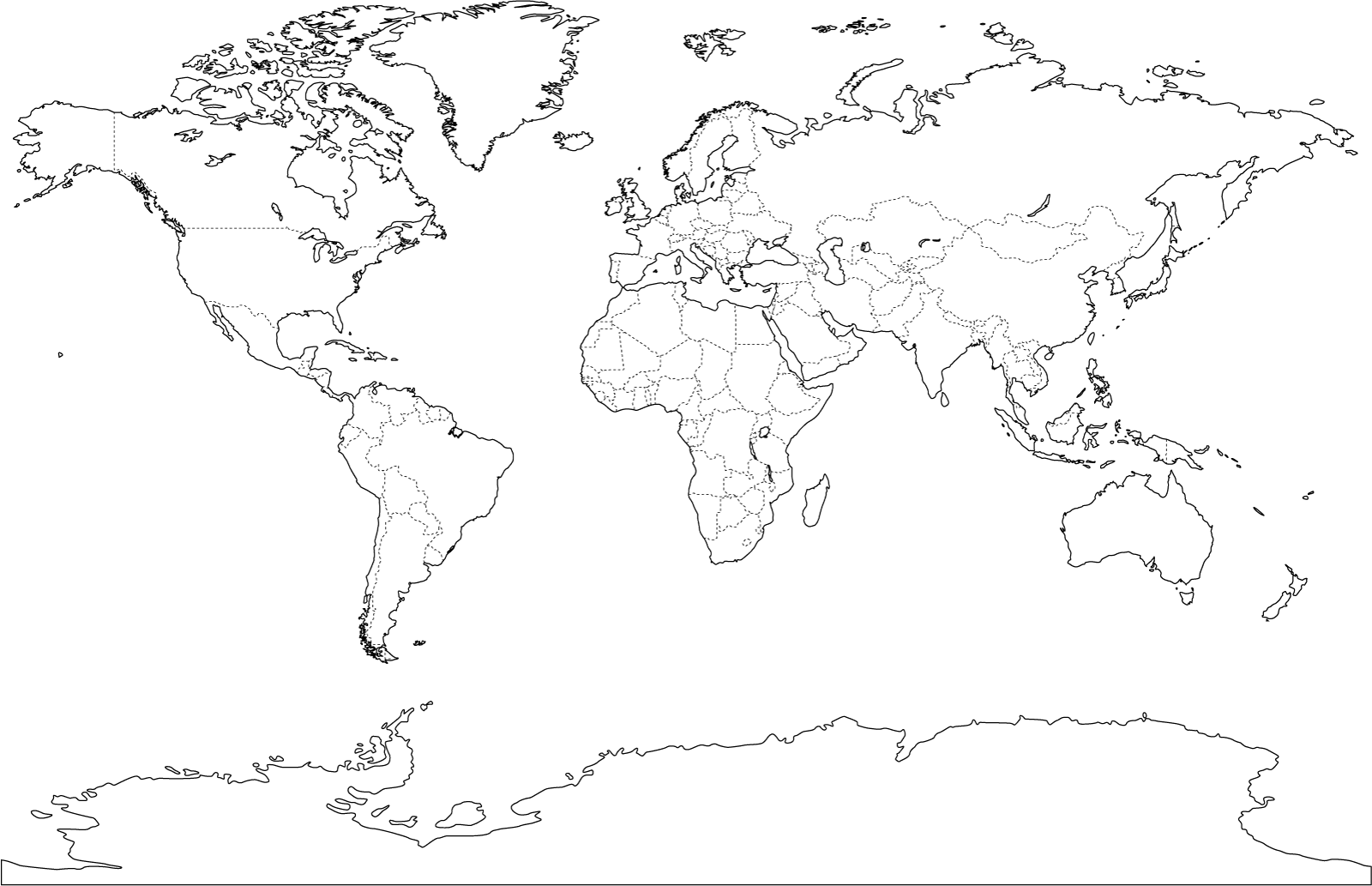 									1, 2, 3, 7, 10SpeciesLocationadelieAntarcticachinstrapAntarcticaemperor Antarcticaerect crestedNew ZealandFiordlandNew ZealandGalapagosGalapagos Is. (Peru)gentooAntarcticaHumboldtChile & PerujackassSouth AfricakingAntarcticalittle blueAustraliamacaroniNew ZealandMagellanicSouthern S. Amer.rockhopperSouth AmericaroyalNew Zealandsnares New Zealandwhite flipperedAustraliayellow-eyedNew Zealand